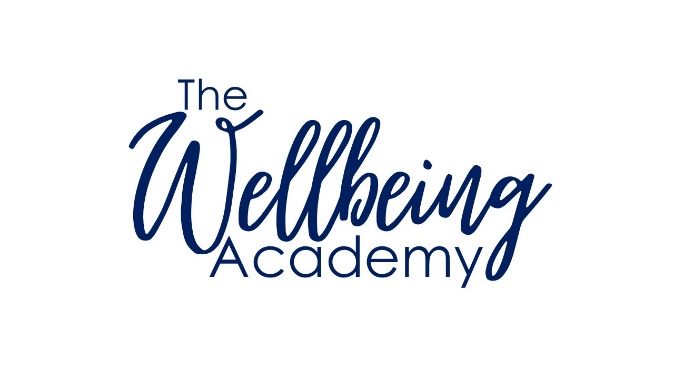 Please X the main issues affecting this childFace-to-face Counselling at our office in RosythIt helps us to know your availability during the week.  There is greater availability during the day and weekends.How did you hear about our service? (please tick)In line with GDPR we must inform you that the information we hold on your child will be the following:This Appointment Request FormCounsellors session notesIf we have any concerns regarding your child’s safety, we will notify you and perhaps raise a letter of concern form that could be passed to your GP, the school, social work or the police.  You will be given a copy of this formIf your child is 14+ the counsellor may request their mobile number and give out theirs so that your child can be reminded of appointments and can contact their counsellor if they have deep concerns or need to cancel an appointment.  Their number will be deleted as soon as their counselling comes to an end.Our organisation must keep client files until a child turns 18 years of age.  Three months after this date the files will be destroyed.To encrypt this document for secure emailing, click ‘File’ (top left), ‘Info’ (4th down from left), ‘Protect Document’ (box to the right of info), ‘encrypt with password’ (second down).Type in your surname as password.Please return this form to enquiries@thewellbeingacademy.co.ukALSO PLEASE CHECK YOUR JUNK EMAIL IF YOU HAVE NOT HEARD FROM US AFTER 1 WEEK.Thank youNameAgeToday’s DateParent/Carer NamePhoneEmailLiving Situation (please tick one)Living Situation (please tick one)Living Situation (please tick one)At home with Mum & DadAt home with Mum & DadAt home with Mum & DadAt home with Mum & DadShared custodyShared custodyAt home with MumAt home with MumAt home with MumAt home with MumLiving with RelativeAt home with DadAt home with DadAt home with DadAt home with DadLiving in Care Part-timeLiving in Care Part-timeLiving in Care Full-timeLiving in Care Full-timeDoes your child understand why they will be coming for play therapy?Yes/NoIs your child happy to receive counselling?Yes/NoHave you downloaded our child friendly formYes/NoPlease give a brief outline of your concernsSchoolParental SeparationSelf-HarmLiving in CareBereavementAbuse in the FamilySchool AttendanceChaotic Family LifeAbuse (of any kind)Low Self-Esteem/ResilienceSexualityParental Drug/Alcohol UseDrug/Alcohol useLow MoodAnxietyLossYoung CarerAttachment IssuesCan’t Regulate EmotionsIsolation / LonelinessNeglectConflict (of any kind)BullyingExam StressOtherMondayMorning (9am – 12pm)Afternoon (12.30 3.30pm)Evening (4.30-6pm)TuesdayMorning (9am – 12pm)Afternoon (12.30 3.30pm)Evening (4.30-6pm)WednesdayMorning (9am – 12pm)Afternoon (12.30 3.30pm)Evening (4.30-6pm)ThursdayMorning (9am – 12pm)Afternoon (12.30 3.30pm)Evening (4.30-6pm)FridayMorning (9am – 12pm)Afternoon (12.30 3.30pm)Evening (4.30-6pm)SaturdayMorning (9am – 12pm)Afternoon (12.30 3.30pm)SundayMorning (9am – 12pm)Afternoon (12.30 3.30pm)COST COST COST COST Qualified Counsellor (each session lasts 40 minutes)£50 per sessionWho else has your child seen or is waiting to see? (please put X in box)Who else has your child seen or is waiting to see? (please put X in box)Who else has your child seen or is waiting to see? (please put X in box)Educational PsychologistCAMHSOther (Please state)Social WorkerHas your child received any formal diagnosis from their GP or other medical professionals?Y/NY/NIf yes please give detailsIf yes please give detailsCost of initial parent meeting is £20 for half an hour (On Zoom)Word of mouthWebsiteFacebookGP SurgeryAre you happy with the above?Yes / No